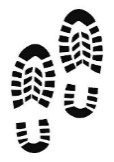 P O Z V Á N K A   N A   V Y C H Á Z K U                 23.   d u b n a   2022MS Lověna Radiměř zve občany, kteří mají rádi přírodu a pohyb v přírodě, na turisticko-poznávací vycházku na trase: Serpentiny – Objekty – Cikánčina studánka – Vendolské lípy – vyhlídkový altán u Thórova kladiva ve Vendolí -                           Radiměř (kolem muky)Vycházka bude zakončena opékáním buřtů -  vše pro opékání zajištěno.Náročnost trasy: do 15 kmSraz účastníků: v 9:00 h v Serpentinách na výpadovce k objektům K dopravě na místo srazu je možno využít sobotní spoj č. 17 autobusové linky č. 680822 Jaroslav Hnát (Radiměř dolní - 8:32 h, Radiměř točna 8:43 h). Autobus vyveze účastníky vycházky až na místo určení.Pojďte si s námi vyšlápnout!Za MS Lověna RadiměřMartin Mauer, předseda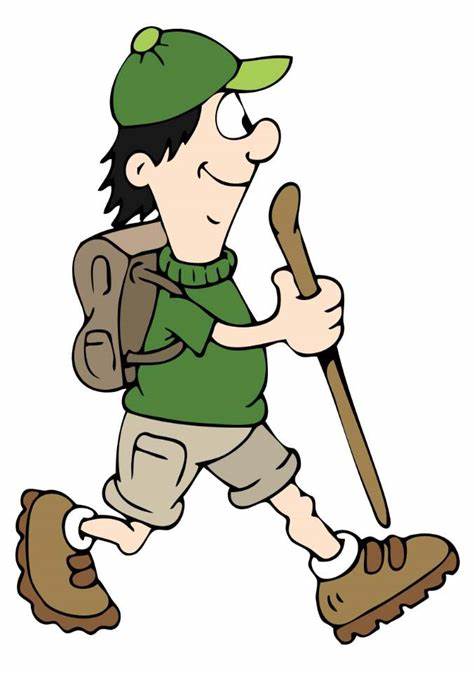 V případě nepříznivého počasí bude vycházka přesunuta na jiný termín.